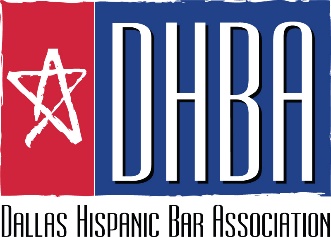 SPONSOR CONFIRMATION FORMNoche de Luz  Saturday, October 28, 2017Perot Museum of Nature and Science, 2201 N. Field Street, Dallas, Texas 75201Company/Firm:	_________________________________________________________________________________________________Contact Name:	_________________________________________________________________________________________________Address:		_________________________________________________________________________________________________Telephone:	_________________________	Email Address:  ___________________________________________________Sponsor Level: _____  Platinum ($10,000)		_____  Medium Firm ($1000)		_____ Public Official ($250)_____  Gold ($5,000) 		_____  Small Firm ($500)		_____ Past President ($250)_____  Silver ($2,500) 						_____  Familia ($500)									_____ Amigo/a ($250)Individual Tickets:  	_____  	(On/Before October 12: $125 DHBA members/$150 non-members) (After October 12: $150 DHBA members/$175 non-members) Payment Options: _____	I am enclosing a check in the amount of $ ____________  made payable to the Dallas Hispanic Bar Association. ____	I am mailing/emailing/faxing my Sponsor Confirmation Form today and I agree to remit payment in the amountof $ _______________  no later than  _______________.Please send the Sponsor Confirmation Form and payment to the following: Teresa Guerra Snelson DHBA Annual Event Fishman Jackson Ronquillo, PLLC 700 Three Galleria Tower 13155 Noel Road, L.B. 13 Dallas, TX 75240 Phone: 972-419-5500 Fax: 972-419-5501  E-mail: tguerrasnelson@fjrpllc.com By October 12, 2017, please forward a high resolution (JPEG) copy of your company logo with subject line DHBA Noche de Luz Logo to: DHBA@DallasHispanicBar.com You will not receive physical tickets for the Annual Event. Instead, your guests will be on a guest list. To ensure that your guests are on the guest list, please e-mail or fax a list of your guest names to tguerrasnelson@fjrpllc.com no later than October 18, 2017. *** To be included in our event materials, we must receive your Sponsor Confirmation Form no later than October 12, 2017***